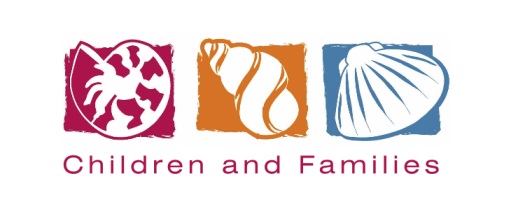 ClerkJob DescriptionAccountable to: The CEOSalary: £14 phHours: VariableLocation: Various in Swale and home workingDutiesTo provide support to board and other ad hoc meetings at varying locations within KentTo take accurate minutes and format these into meeting reports in a timely manner as requiredTo ensure the confidentiality of proceedingsTo provide general administrative support as requiredPerson SpecificationStrong Word skillsAccurate minute taking and proof-reading skillsExcellent relationship managementExcellent organisation and time managementExcellent communication skillsStrong attention to detailCCDL with own transportChildren and Families Ltd is committed to safeguarding and promoting the welfare of children and vulnerable adults.